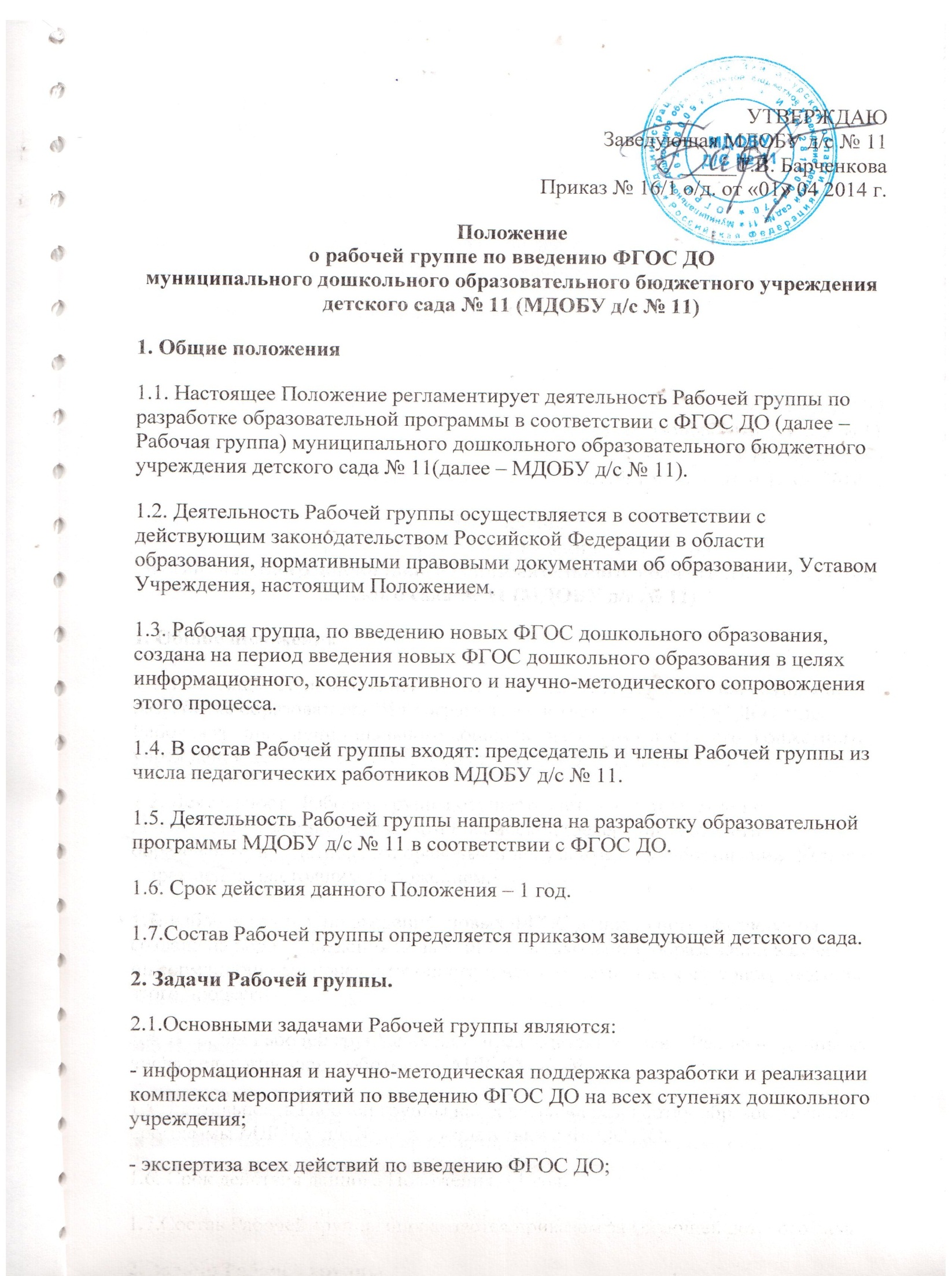 - разработка плана мероприятий по обеспечению введения ФГОС ДО  в детском саду; - представление информации о результатах введения новых ФГОС ДО на всех ступенях дошкольного учреждения.- повышение качества профессиональной деятельности педагогов, совершенствование их педагогического мастерства.3. Функции Рабочей группы.3.1.Рабочая группа в целях выполнения возложенных на нее задач:- изучает опыт введения новых ФГОС ДО;- обеспечивает необходимые условия для реализации современных технологий при введении новых ФГОС ДО на ступенях дошкольного учреждения;- принимает участие в разрешении конфликтов при введении новых ФГОС ДО;- периодически информирует педагогический совет о ходе и результатах введения новых ФГОС ДО на ступенях дошкольного учреждения;- принимает решения в пределах своей компетенции по рассматриваемым вопросам.4. Порядок работы Рабочей группы.4.1.Рабочая группа является коллегиальным органом. Общее руководство Рабочей группой осуществляет председатель группы. 4.2.Председатель группы:- открывает и ведет заседания группы;- осуществляет подсчет результатов голосования;- подписывает от имени и по поручению группы запросы, письма;- отчитывается перед Педагогическим советом о работе группы;4.3.Из своего состава на первом заседании Рабочая группа избирает секретаря. Секретарь ведет протоколы заседаний Рабочей группы, которые подписываются всеми членами группы. Протоколы Рабочей группы сшиваются в соответствии с правилами по делопроизводству и сдаются на хранение. Протоколы группы носят открытый характер и доступны для ознакомления. 4.4.Члены Рабочей группы обязаны:- присутствовать на заседаниях;- голосовать по обсуждаемым вопросам; - исполнять поручения, в соответствии с решениями Рабочей группы. 4.5.Члены Рабочей группы имеют право:- знакомиться с материалами и документами, поступающими в группу;- участвовать в обсуждении повестки дня, вносить предложения по повестке дня;- в письменном виде высказывать особые мнения; - ставить на голосование предлагаемые ими вопросы. Вопросы, выносимые на голосование, принимаются большинством голосов от численного состава Рабочей группы.По достижению Рабочей группой поставленных перед ней задач, и по окончании ее деятельности, председатель группы сшивает все документы Рабочей группы и сдает их на хранение. 5. Права Рабочей группы.5.1.Рабочая группа имеет право:- вносить на рассмотрение Педагогического совета вопросы, связанные с разработкой и реализацией мероприятий по введению ФГОС;- вносить предложения и проекты решений по вопросам, относящимся к ведению Рабочей группы;- приглашать для принятия участия в работе группы педагогов дошкольного учреждения;- привлекать иных специалистов для выполнения отдельных поручений.6. Ответственность Рабочей группы.6.1.Рабочая группа несет ответственность:- за объективность и качество экспертизы мероприятий по введению ФГОС ДО на всех ступенях дошкольного учреждения;- за своевременность представления информации Педагогическому совету о результатах введения ФГОС ДО на всех ступенях дошкольного учреждения;- за качество и своевременность информационной, консультативной и научно-методической поддержки реализации мероприятий по введению ФГОС ДО;- за своевременное выполнение решений Педагогического совета, относящихся к введению ФГОС ДО на всех ступенях дошкольного учреждения, планов-графиков реализации мероприятий по введению ФГОС ДО;- компетентность принимаемых решений.7. Срок действия настоящего Положения – до внесения соответствующих изменений или до окончания реализации всех мероприятий по введению ФГОС ДО.